DOMANDA DI PARTECIPAZIONEIl/La sottoscritto/a  ________________________________________________________________________nato/a a ____________________________________________ il __________________________________residente a ______________________________________________________________ cap _____________ in via/vico/piazza ________________________________________________________ n° __________ telefono ___________________________ email ________________________________________________PEC _________________________________________CHIEDEdi poter partecipare alla selezione per l’accesso al percorso Crea Impresa di affiancamento, accompagnamento e sostegno allo sviluppo di nuove imprese promosso dallo Sportello Europa del Comune di Assemini, in qualità di:Soggetto singoloTeam di progetto, composto dai seguenti soggetti:________________________________________________________________________________________________________________________________________________________________________________________________________________________________________________
DICHIARA(art. 46 D.P.R. n. 445 del 28/12/2000)di essere residente nel Comune di Assemini;di accettare integralmente le condizioni previste dall’Avviso.Recapiti ai quali ricevere comunicazioni:telefono _________________________________; email _________________________________________Assemini, lì ___/___/______								
                                                                                                                                            Firma
         ________________________________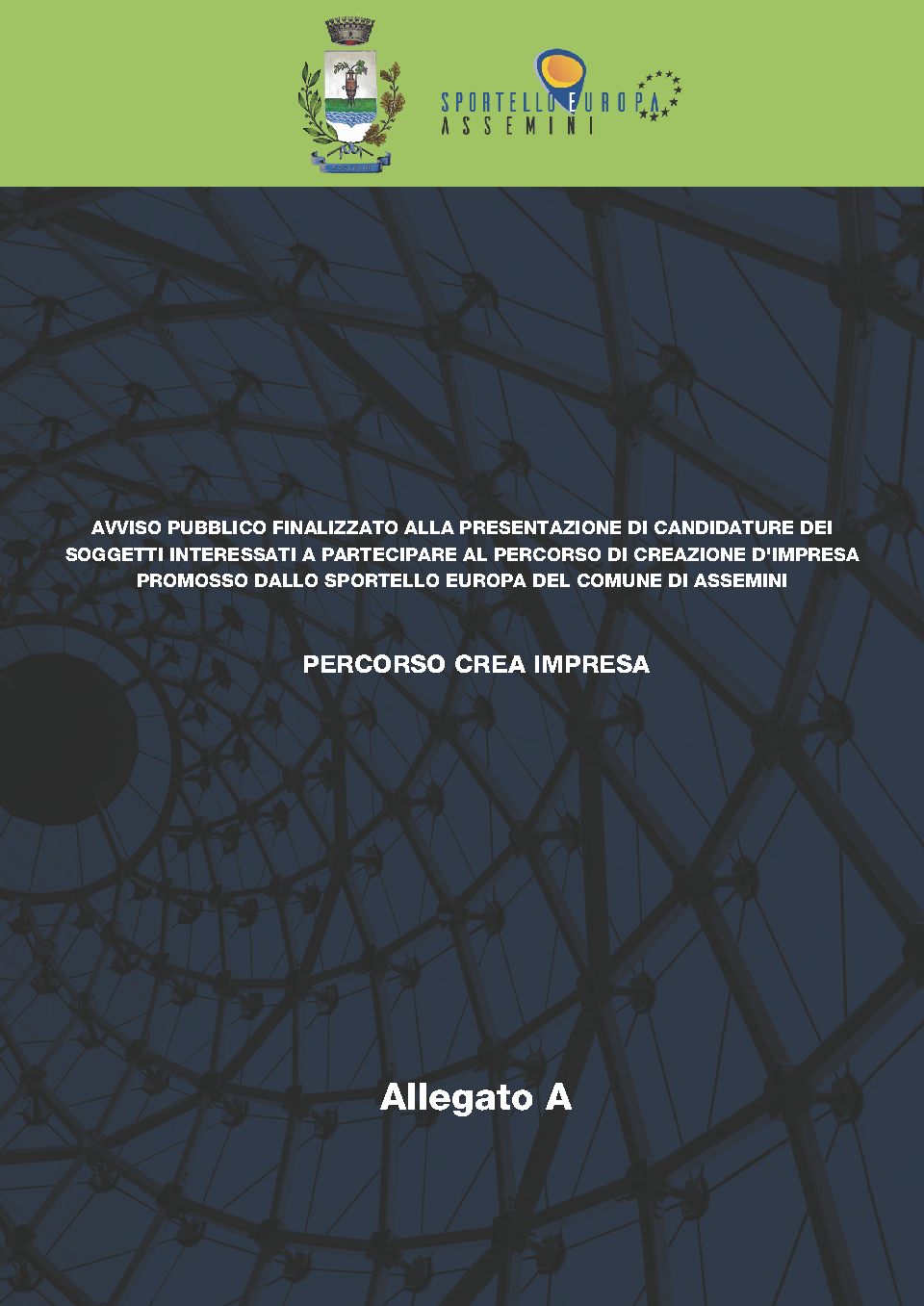 